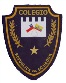 Liceo República del EcuadorNivel ParvularioEducadora: Fátima Aillón InzunzaÁmbito de Aprendizaje: ComunicaciónNúcleo de Aprendizaje: Lenguaje Verbal       Eje: iniciación a la lecturaAprendizaje Esperado: Reconocer que las palabras están conformadas por distinto o igual número de sílabas y que algunas de ellas tienen las mismas sílabas iniciales.Descrpción Actividad: Vamos a nombrar los animales que se encuentran en la lámina, luego me vas a decir cual nombre comienza con la letra L.Pinta los animales que comienzan con el sonido de la letra L.Liceo República del EcuadorNivel ParvularioEducadora: Fátima Aillón InzunzaÁmbito de Aprendizaje: ComunicaciónNúcleo de Aprendizaje: Lenguaje Verbal       Eje: iniciación a la lecturaAprendizaje Esperado: Reconocer que las palabras están conformadas por distinto o igual número de sílabas y que algunas de ellas tienen las mismas sílabas iniciales.Descrpción Actividad: Vamos a nombrar los animales que se encuentran en la lámina, luego me vas a decir cual nombre comienza con la letra L.Pinta los animales que comienzan con el sonido de la letra L.Imágenes extraídas de Google ImágenesImágenes extraídas de Google ImágenesLiceo República del EcuadorNivel ParvularioEducadora: Fátima Aillón InzunzaÁmbito de Aprendizaje: ComunicaciónNúcleo de Aprendizaje: Lenguaje Verbal       Eje: iniciación a la lecturaAprendizaje Esperado: Reconocer que las palabras están conformadas por distinto o igual número de sílabas y que algunas de ellas tienen las mismas sílabas iniciales.Conciencia Lexical: Objetivo: Juzgar la duración acústica de las palabras (largas y cortas) con apoyo visual (imagen y palabra escrita).Preguntas: ¿Qué palabra es más larga?¿Qué debes hacer para descubrirlo?Imágenes extraídas de Google ImágenesLiceo República del EcuadorNivel ParvularioEducadora: Fátima Aillón InzunzaÁmbito de Aprendizaje: ComunicaciónNúcleo de Aprendizaje: Lenguaje Verbal       Eje: iniciación a la lecturaAprendizaje Esperado: Reconocer que las palabras están conformadas por distinto o igual número de sílabas y que algunas de ellas tienen las mismas sílabas iniciales.Conciencia Lexical: Objetivo: Segmentar frases  en sus respectivas palabras.¿Cuántas palabras hay en ...?